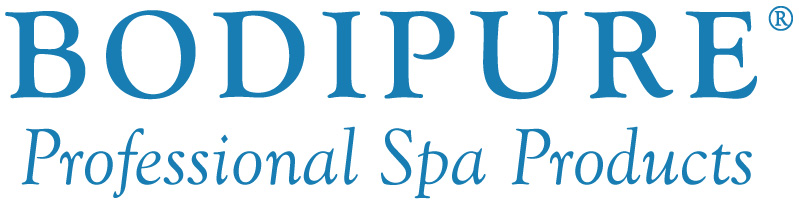 FOR IMMEDIATE RELEASEContact: Zvia Herrmannzvia@bodipure.com 201-773-8425BODIPURE INTRODUCES HOME SPA PRODUCTS FOR RETAIL DISTRIBUTION AND GIFT ITEMSBodipure Inc. is a leader in the professional spa market, providing top quality hand, foot and body treatments to salons and spas worldwide. For the first time, Bodipure is making several of its best-selling professional products available as home spa items in gift sets and for retail sales. Now consumers will be able to use their favorite spa treatments in the comfort of their own homes to relax and pamper their nails and skin. Home Spa Gift Sets contain Bodipure’s luxurious skin care products, made with natural ingredients to provide professional grade spa treatments. The extensive product line includes body bath, body scrub, massage cream, massage oil, and body lotion. The items are available in four varieties, including Green Tea, Eucalyptus, Peppermint and Silky Milk. Each is designed to provide the ultimate home pampering and aromatherapy experience. Available in gift sets and as individual gift items.Keratin Gloves® and Socks are the first and only revolutionary waterless, all-in-one hand and foot treatment to incorporate keratin, a key protein found in skin, hair and nails. The easy-to-apply treatment strengthens nails, moisturizes skin, and softens cuticles.Keratin Gloves® and Socks are simply slipped on, the emulsion is massaged into hands and feet and after 20 minutes, skin is soft and nails are stronger. It is free of paraben and triclosan making it safe for users and the environment. The disposable, one-time use pouch also provides a more sanitary application. Available in Single one-pair packs, Combo packs (includes one pair each of gloves and socks), or multi-pack display boxes. Great for travel too.HandPure Hand Mask is an intense hand treatment that provides immediate relief and hydration for dry hands. The exclusive anti-aging and moisturizing formula includes special skin-healing extracts that penetrate quickly, leaving skin smoother and younger looking. Available in Single or 3-Pack boxes. Baking Soda Miracle Scrub is a safe and natural material found deep beneath the earth, exfoliating, freshening and cleansing the skin while stimulating circulation. Miracle Scrub is powerful, yet gentle enough to use on the face and body. Available in Foot Scrub, Hand Scrub and Body Scrub.About BODIPURE:BODIPURE Inc. is the innovative founder of premium spa products for over 25 years, relying on the healthy properties of natural ingredients such as green tea, eucalyptus, peppermint, milk and baking soda. Bodipure specializes in a complete line of bath & body treatments for professional use in spas, salons, and premium hotels, as well as for retail distribution. For more information:  https://www.bodipure.com/.